Pytania do postępowania:Pytanie 1:Wykonawca zwraca się z prośbą o określenie terminu realizacji w dniach, tygodniach lub miesiącach od dnia zawarcia umowy.
Prawo zamówień publicznych Art. 436 pkt. 1 wymaga aby termin realizacji umowy był określany poprzez wskazanie okresu np. liczby tygodni, miesięcy itd. 
Określenie terminu wykonania umowy konkretną datą (np. 01.03.2024 r.) jest możliwe jedynie w wyjątkowych sytuacjach i może być zastosowane tylko wtedy, gdy jest to uzasadnione obiektywną przyczyną. W pozostałych przypadkach termin ten powinien być określony w dniach, tygodniach, miesiącach lub latachOdpowiedź ad. 1:Istnieją obiektywne przyczyny organizacyjne związane z przeniesieniem Wydziału Komunikacji do nowej lokalizacji.Pytanie 2Proszę o wyjaśnienie jakie wysokości szaf należy przyjąć. Wymiar szaf w przedmiarze różni się od opisów.( A10, A11, ) Czy wszystkie szafy maja mieć ta sama wysokość?. (A10, A11, A12) Proszę podać wysokość szaf i nadstawekOdpowiedź ad. 2:Wysokość szaf aktowych należy przyjąć zgodnie z kartami, które stanowią specyfikację produktu. Przed przystąpieniem do wykonywania zamówienia zaleca się wizję na miejscu i własny obmiar ze względu na tolerancje wymiarów podczas realizacji budowy. Nadstawki i szafy bazowe mają zamykać się w takich wymiarach aby mieściły standardowe teczki aktowe.Pytanie 3do Poz.28Jakie są wymiary okien , w których mają znajdować się rolety ?Odpowiedź ad. 3:W załączeniu przesyłam rzut projektu budowlanego na rzucie znajdują się wymiary okienPytanie 4:do Poz.30,31,33Z jakiego materiału maja zostać wykonane zasobniki ?Odpowiedź ad. 4:Zasobniki należy wykonać ze stali nierdzewnej.Pytanie 5:Do Poz. 32Jaki rodzaj koszu ma być zastosowany oraz jakiego rozmiaru ?Poniżej poglądowe zdjęcia.a)  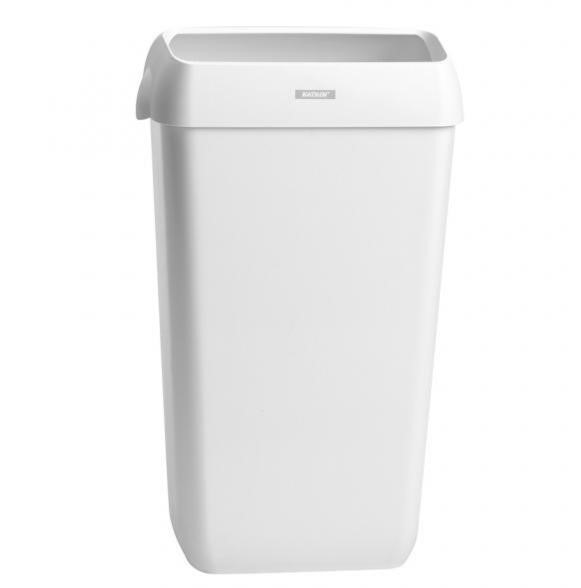 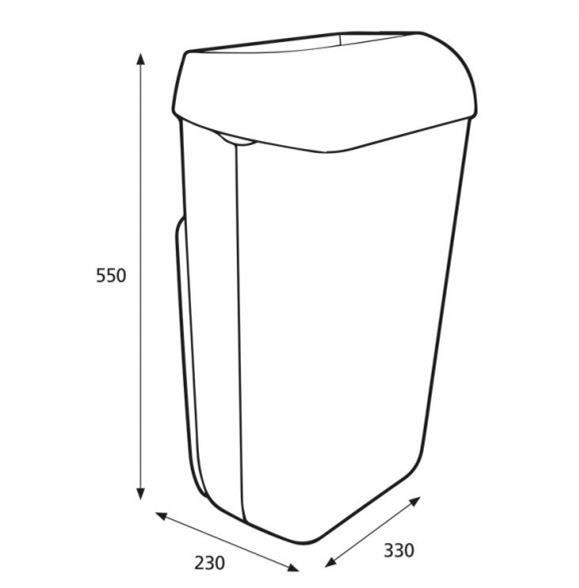 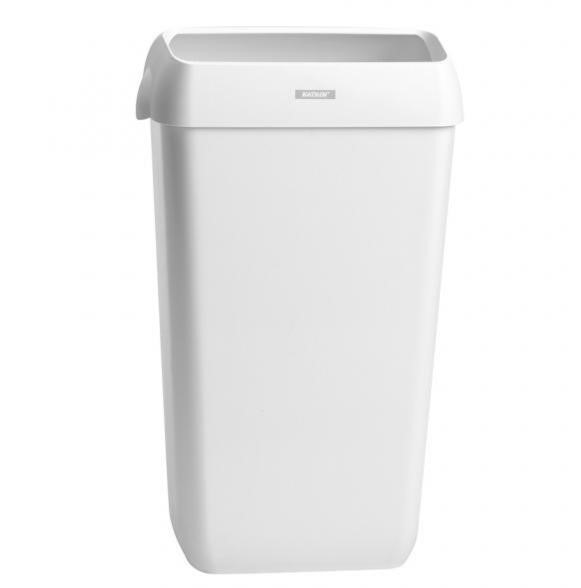 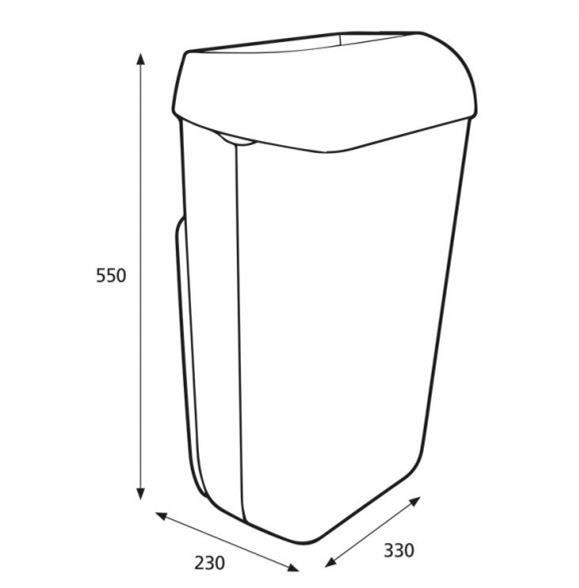 Kosz wykonany z tworzywa ABS w kolorze białym, pojemność 25l. Wymiary jednego kosza: 330 mm x 230 mm x 550 mm.      b)  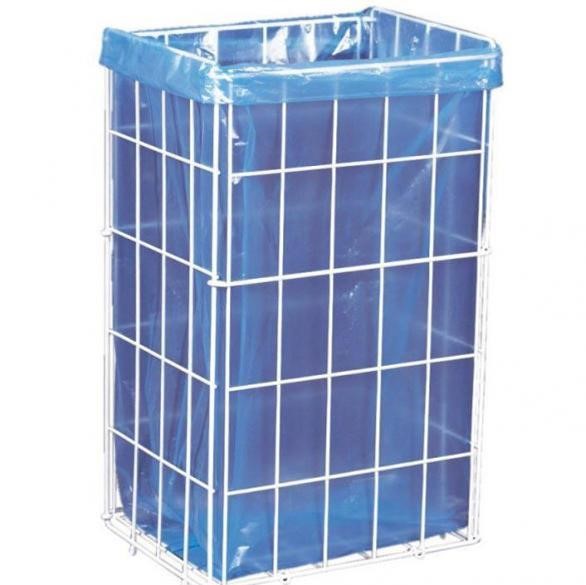 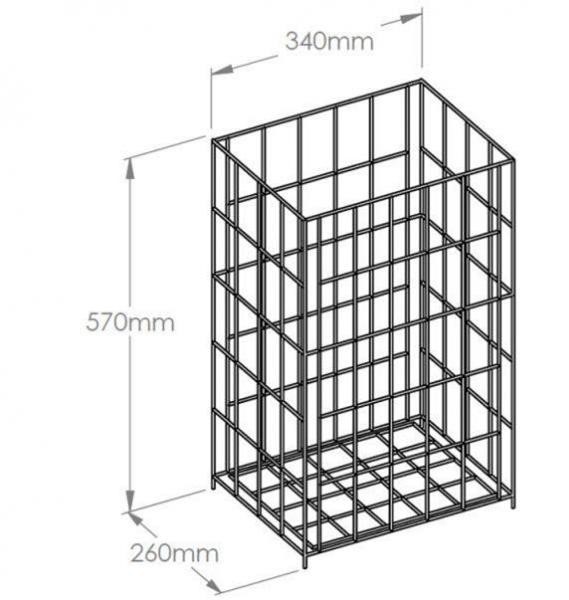 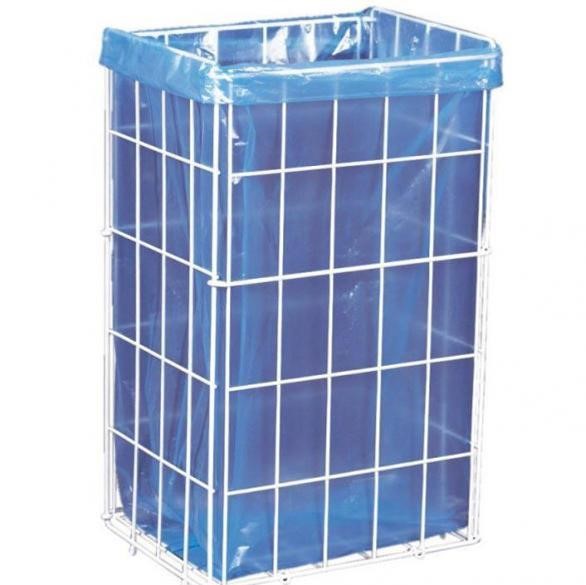 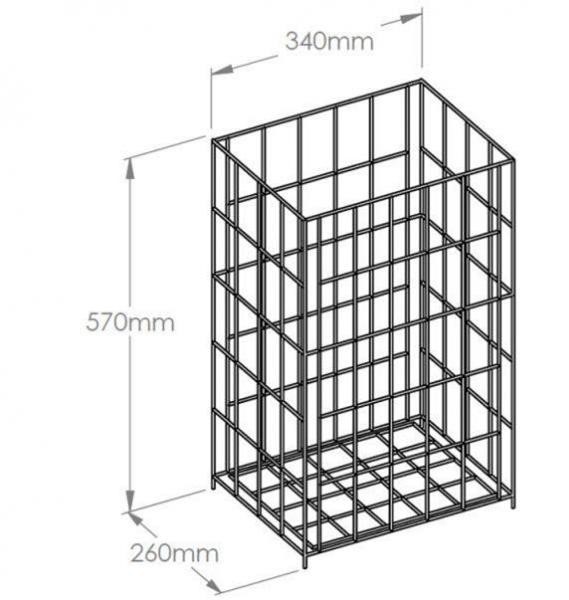 Siatkowy, stojący kosz metalowy, metalowe pręty powlekane białym PCV , pojemność 47l. Wymiary jednego kosza: 340 mm x 260 mm x 570 mm. c) 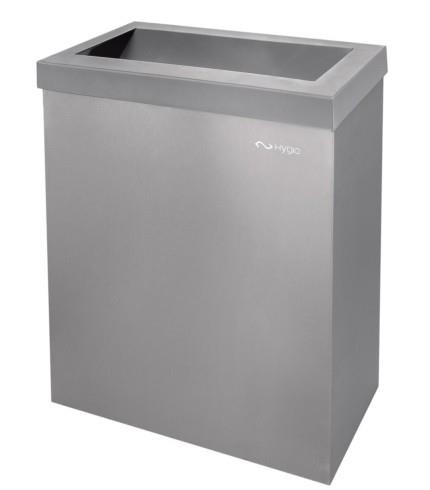 Kosz na zużyte ręczniki papierowe z pokrywą, wykonany ze stali nierdzewnej (matowej) , pojemność: 25l . Wymiary jednego kosza: 355 mm x 155 mm x 440 mm. Odpowiedź ad. 5:Najbardziej zasadne będzie wykonanie kosza w typie propozycji c)Pytanie 6:Do Poz.38Jakie są wymiary okien na których mają zostać zamontowane żaluzję ?Odpowiedź ad. 6:Montaż żaluzji dotycz sali obsługi klienta wymiary podane są na załączonym rzucie.Pytanie 7do Poz.39Czy do wszystkich drzwi znajdujących się na rzucie trzeba zamontować odbojniki ? CzyZamawiający wskażę dokładną liczbę ?Odpowiedź ad. 7:tak liczba odbojników adekwatna do liczby drzwi, zgodnie z rzutem.Pytanie 8:do Poz.34Na ilu drzwiach będą znajdować się etykiety określające funkcję pokoi ? Dodatkowo jakiegowymiaru mają zostać wykonane etykiety oraz piktogramy ?Odpowiedź ad. 8:Tablice należy zamontować na każdym skrzydle wymiary zbliżone to ok 20/10cmPytanie 9:do Poz. 25Kwiaty , które zostaną umieszczone w zabudowie mają być żywe czy sztuczne ? Jeśli zostaną użyteżywe to jaki zostanie zastosowywany podatek 8%/23% VAT?Odpowiedź ad 9:Należy użyć kwiaty żywe, palmy juki i draceny. Sposób rozliczenia jest w zakresie wykonawcy zgodnie z obowiązującymi przepisami.Pytanie 10:czy zamawiający przygotował lub przygotuje instalację elektryczno-logiczną na potrzeby systemu kolejkowego?Odpowiedź ad. 10:TAK, instalacja Elektryczno logiczna jest przygotowana do systemu kolejkowegoPytanie 11:czy serwer systemu kolejkowego mógłby być uruchomiony na zasobach zamawiającego?Odpowiedź ad 11:NIE, Serwer systemu kolejkowego powinien być uruchomiony na zasobach kiosku/biletomatu lub osobnej maszynie niezależnej od systemu wewnętrznego starostwa.Pytanie 12:Czy zamawiający przewiduje system kolejkowy z modułem rezerwacji terminów przez internet?"Odpowiedź ad 12:TAK, moduł rezerwacji przez internet jest wymaganyPytanie 13:Dot. Poz. 30, 31 i 33 - Prosimy o podanie dokładniejszych informacji dot. zasobnika na mydło, na ręczniki oraz na papier toaletowy. Czy mają być wykonane z tworzywa? Jaką mają mieć pojemność?Odpowiedź ad. 13:materiał: stal nierdzewna, pojemność 1l pojemnika na mydło, podajnik na ręczniki z rolkiPytanie 14:Dot. Poz. 32 - Jaką pojemność ma mieć kosz na ręczniki jednorazowe?Odpowiedź ad. 14:25lPytanie 15: Dot. Poz. 34 – Prosimy o podanie większej ilości informacji na temat tej pozycji, tj. wymiary, materiał wykonania, ilość oznaczeń, jaka ma być zawarta treść itp.Odpowiedź ad. 15:Tablice należy zamontować na każdym skrzydle wymiary zbliżone to ok 20/10cm z metaluPytanie 16:Dot. Poz. 35 - Prosimy o podanie wymiarów oraz treści napisu do wnętrza sali obsługi.Odpowiedź ad. 16:Zgodnie z wizualizacjąPytanie 17:Dot. Poz. 36 - Prosimy o informację jakie wymiary mają mieć piktogramy do toalet oraz podanie ilości sztuk.Odpowiedź ad. 17:4 toalety wymagają oznaczeń o wymiarach ok 15 cm, piktogramy na ścianie (zgodnie z wizualizacją) ok 30 cmPytanie 18: Dot. Poz. 39 – Prosimy o informację jakie to mają być odbojniki, ile sztuk w komplecie.Odpowiedź ad. 18:odbojnik gumowy/silikonowy przyklejany na ścianę na każde drzwiPytanie 19:W dokumentacji wymagacie Państwo co najmniej 36 miesięcy gwarancji. Czy ta gwarancja ma również obejmować cały elektroniczny system kolejowy w tym instalację, konserwację i obsługę informatyczną systemu?Odpowiedź ad. 19:36 miesięcy gwarancji odnosi się do kryterium oceny ofert, które pozwala na uzyskanie dodatkowych punktów przy ocenie ofert, podstawowa gwarancja wynosi 24 miesiącegwarancja musi obejmować cały przedmiot zamówienia